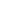 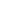 From: Des Jarlais, D. C., Lyles, C., Crepaz, N., & the Trend Group (2004). Improving the reporting quality of nonrandomized evaluations of behavioral and public health interventions: The TREND statement. American Journal of Public Health, 94, 361-366. For more information, visit:  http://www.cdc.gov/trendstatement/Paper Section/ TopicItemNoDescriptorReported?Reported?Paper Section/ TopicItemNo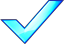 Pg #Title and AbstractTitle and AbstractTitle and AbstractTitle and AbstractTitle and AbstractTitle andAbstract1Information on how unit were allocated to interventionsOK18Title andAbstract1Structured abstract recommendedOK3Title andAbstract1Information on target population or study sampleOK18IntroductionIntroductionIntroductionIntroductionIntroductionBackground2Scientific background and explanation of rationaleOK5Background2Theories used in designing behavioral interventionsOK18MethodsMethodsMethodsMethodsMethodsParticipants3Eligibility criteria for participants, including criteria at different levels in recruitment/sampling plan (e.g., cities, clinics, subjects)OK18Participants3Method of recruitment (e.g., referral, self-selection), including the sampling method if a systematic sampling plan was implementedOK18Participants3Recruitment settingOK18Participants3Settings and locations where the data were collectedOK18Interventions4Details of the interventions intended for each study condition and how and when they were actually administered, specifically including:Interventions4o	Content: what was given?OK18Interventions4o	Delivery method: how was the content given?OK18Interventions4o	Unit of delivery: how were the subjects grouped during delivery?OK18Interventions4o	Deliverer: who delivered the intervention?OK18Interventions4o	Setting: where was the intervention delivered?OK18Interventions4o	Exposure quantity and duration: how many sessions or episodes or events were intended to be delivered? How long were theyintended to last?OK18-19Interventions4o	Time span: how long was it intended to take to deliver the intervention to each unit?OK18-19Interventions4o	Activities to increase compliance or adherence (e.g., incentives)NoneN.A.Objectives5Specific objectives and hypothesesOK13,16Outcomes6Clearly defined primary and secondary outcome measuresOK23Outcomes6Methods used to collect data and any methods used to enhance the quality of measurementsOK18-19Outcomes6Information on validated instruments such as psychometric and biometric propertiesOK19-20Sample Size7How sample size was determined and, when applicable, explanation of any interim analyses and stopping rulesOK19AssignmentMethod8Unit of assignment (the unit being assigned to study condition, e.g., individual, group, community)OK 18AssignmentMethod8Method used to assign units to study conditions, including details of any restriction (e.g., blocking, stratification, minimization)OK18-19AssignmentMethod8Inclusion of aspects employed to help minimize potential bias induced due to non-randomization (e.g., matching)OK6-7Blinding(masking)9   Whether or not participants, those administering the interventions, and those assessing the outcomes were blinded to study condition assignment; if so, statement regarding how the blinding was accomplished and how it was assessed.OK6-7Unit of Analysis10Description of the smallest unit that is being analyzed to assess intervention effects (e.g., individual, group, or community)OK18Unit of Analysis10If the unit of analysis differs from the unit of assignment, the analytical method used to account for this (e.g., adjusting the standard error estimates by the design effect or using multilevel analysis)N.A.N.A.StatisticalMethods11   Statistical methods used to compare study groups for primary methods outcome(s), including complex methods of correlated dataOK18-19StatisticalMethods11Statistical methods used for additional analyses, such as a subgroup analyses and adjusted analysisOK18-19StatisticalMethods11Methods for imputing missing data, if usedOK21StatisticalMethods11Statistical software or programs usedOK19ResultsResultsResultsResultsResultsParticipant flow12Flow of participants through each stage of the study: enrollment, assignment, allocation, and intervention exposure, follow-up, analysis (a diagram is strongly recommended)OKFig S1Participant flow12o	Enrollment: the numbers of participants screened for eligibility, found to be eligible or not eligible, declined to be enrolled, andenrolled in the studyOK Fig 1Participant flow12o	Assignment: the numbers of participants assigned to a study conditionOKFig 1Participant flow12o	Allocation and intervention exposure: the number of participants assigned to each study condition and the number of participantswho received each interventionOKFig 1Participant flow12o	Follow-up: the number of participants who completed the follow- up or did not complete the follow-up (i.e., lost to follow-up), by study conditionOKFig 1Participant flow12o	Analysis: the number of participants included in or excluded from the main analysis, by study conditionOKFig 1Participant flow12Description of protocol deviations from study as planned, along with reasonsOK21Recruitment13Dates defining the periods of recruitment and follow-upOK18Baseline Data14Baseline demographic and clinical characteristics of participants in each study conditionOK6Baseline Data14Baseline characteristics for each study condition relevant to specific disease prevention researchOK6Baseline Data14Baseline comparisons of those lost to follow-up and those retained, overall and by study conditionOK21Baseline Data14Comparison between study population at baseline and target population of interestN.AN.ABaseline equivalence15   Data on study group equivalence at baseline and statistical methods used to control for baseline differencesOK6Numbersanalyzed16   Number of participants (denominator) included in each analysis for each study condition, particularly when the denominators change for different outcomes; statement of the results in absolute numbers when feasibleOK21Numbersanalyzed16Indication of whether the analysis strategy was “intention to treat” or, ifnot, description of how non-compliers were treated in the analysesOK6Outcomes andestimation17For each primary and secondary outcome, a summary of results for each estimation study condition, and the estimated effect size and a confidence interval to indicate the precisionOKFigure 4-5, Table S1,2,3Outcomes andestimation17Inclusion of null and negative findingsOK 6-12Outcomes andestimation17Inclusion of results from testing pre-specified causal pathways through which the intervention was intended to operate, if anyN.A.N.A.Ancillaryanalyses18Summary of other analyses performed, including subgroup or restricted analyses, indicating which are pre-specified or exploratoryOKFigure S2-S4Adverse events19Summary of all important adverse events or unintended effects in each study condition (including summary measures, effect size estimates, and confidence intervals)OK6 and Figure 2DISCUSSIONDISCUSSIONDISCUSSIONDISCUSSIONDISCUSSIONInterpretation20   Interpretation of the results, taking into account study hypotheses,sources of potential bias, imprecision of measures, multiplicative analyses,and other limitations or weaknesses of the studyOK13-17Interpretation20Discussion of results taking into account the mechanism by which the intervention was intended to work (causal pathways) or alternative mechanisms or explanationsOK13-17Interpretation20Discussion of the success of and barriers to implementing the intervention, fidelity of implementationOK6Interpretation20Discussion of research, programmatic, or policy implicationsOK13-17Generalizability21Generalizability (external validity) of the trial findings, taking into account the study population, the characteristics of the intervention, length of follow-up, incentives, compliance rates, specific sites/settings involved in the study, and other contextual issuesOK6OverallEvidence22General interpretation of the results in the context of current evidence and current theoryOK13-17